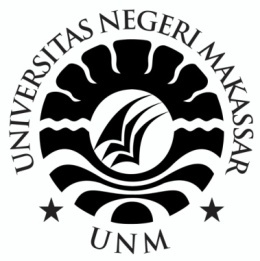 SKRIPSIPENGARUH MODEL QUANTUM TEACHING TERHADAP HASIL BELAJAR PKn KELAS V SD INPRES BANGKALA IIIKECAMATAN MANGGALA KOTA MAKASSARRAHMADIANTYPROGRAM STUDI PENDIDIKAN GURU SEKOLAH DASARFAKULTAS ILMU PENDIDIKANUNIVERSITAS NEGERI MAKASSAR2018PENGARUH MODEL QUANTUM TEACHING TERHADAP HASIL BELAJAR PKn KELAS V SD INPRES BANGKALA IIIKECAMATAN MANGGALA KOTA MAKASSARHASIL PENELITIANDiajukanuntukMemenuhiSebagianPersyaratanGunaMemperolehGelarSarjanaPendidikanpada Program StudiPendidikan Guru SekolahDasarStrata Satu (S1) FakultasIlmuPendidikanUniversitasNegeri MakassarOlehRAHMADIANTY1447441010PROGRAM STUDI PENDIDIKAN GURU SEKOLAH DASARFAKULTAS ILMU PENDIDIKANUNIVERSITAS NEGERI MAKASSAR2018KEMENTRIAN RISET TEKNOLOGI DAN PENDIDIKAN TINGGI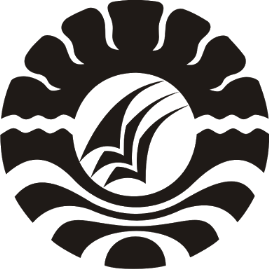 UNIVERSITAS NEGERI MAKASSARFAKULTAS ILMU PENDIDIKANPROGRAM STUDI PENDIDIKAN GURU SEKOLAH DASARJl. Tamalate I Tidung MakassarTelp.(0411) 884457, Fax (0411) 883076Laman : www.unm.ac.idPERSETUJUAN PEMBIMBINGSkripsi dengan judul Pengaruh Model Quantum Teachin gterhadap Hasil Belajar PKn Kelas V SD Inpres Bangkala III Kecamatan Manggala Kota Makassar Atas Nama:	Nama		: Rahmadianty	Nim		: 1447441010	Jur/ Prodi	: Pendidikan Guru Sekolah Dasar	Fakultas	: Ilmu Pendidikan Setelah diperiksa dan diteliti dan dipertahankan di depan panitia ujian pada hari rabu, 18 Juli 2018. Naskah skripsi ini dinyatakan LULUS					                                      Makassar, 18 Juli 2018Pembimbing I						Pembimbing IIDr.Suarlin,M.Si.					Muh. Irfan, S.Pd.,M.Pd.NIP. 19700407 200604 1 001				NIP. 19730520 200604 2 001Disahkan   Ketua Program StudiMuh. Irfan, S.Pd.,M.Pd.NIP. 19730520 200604 2 001PERNYATAAN KEASLIAN SKRIPSISaya yang bertandatangan di bawahini:Nama	: RahmadiantyNim	: 1447441010Program studi	: Pendidikan Guru SekolahDasarJudul	:PengaruhModel Quantum Teaching terhadapHasilBelajarPKnKelas V SD InpresBangkala III KecamatanManggala Kota Makassar.Menyatakandengansebenarnyabahwaskripsi yang sayatulisinibenarmerupakanhasilkaryasayasendiridanbukanmerupakanpengambilalihantulisanataupikiran orang lain yang sayaakuisebagaihasiltulisanataupikiransendiri.Apabiladikemudianhariterbuktiataudapatdibuktikanbahwaskripsiinihasiljiplakanataumengandungunsurplagiat, makasayabersediamenerimasanksiatasperbuatantersebutsesuaiketentuan yang berlaku.Makassar,   Juli2018Yang MembuatPernyataan,RahmadiantyNIM. 1447441010MOTOBersabarlah dan jalani dengan ikhlasYakin saja dengan janji Allah swtFainnama’al  ‘Usri YusroInnama’al ‘Usri YusroSesungguhnya bersama kesulitan ada kemudahanBersama dengan kesulitan,  ada kemudahan(Q.S Al-Insyirah 7-8)DenganSegalaKerendahanHatiKuperuntukkanKaryainiKepadaAlmamater, BangsadanAgamakuKepadaAyahanda,Ibunda, danSaudara-saudarikutercintayangdengantulusdanIkhlasselaluberdoadanmembantubaikMorilmaupunmateril demi keberhasilanpenulisSemoga Allah SWT MemberikanrahmatdankarunianyaABSTRAKRahmadianty. 2018. Pengaruh model Quantum Teaching terhadap hasil belajar IPA kelas V SD Inpres Bangkala III Kecamatan Manggala Kota Makassar.Skripsi. DibimbingolehDr. Suarlin,M.Si danMuhIrfan, S.Pd.,M.Pd.ProgramStudiPendidikan Guru SekolahDasarFakultasIlmuPendidikanUniversitasNegeri MakassarPenelitianinidilatarbelakangiolehrendahnyahasilbelajarPKnkelas V SD Inpres Bangkala III Kecamatan Manggala Kota Makassar. PenelitianinibertujuanuntukmengetahuiPengaruh model Quantum Teaching terhadap hasil belajar PKn kelas V SD Inpres Bangkala III Kecamatan Manggala Kota makassar. Pendekatanpenelitian yang digunakanyaitupendekatankuantitatifdenganjenispenelitianQuasi Experimental Design. Variabelbebasdalampenelitianiniadalahmodel Quantum Teaching sedangkanvariabelterikatnyaadalahhasilbelajarPKn. Jumlahpopulasiyaitu46 siswa. Teknikpengambilan sampel menggunakan sampling jenuh dimana populasi dijadikan sebagai sampel. Teknikpengumpulan data yang digunakandalampenelitianiniyaitutes, observasidandokumentasi. Data dikumpulkandaripemberianpretest, treatmentdanposttestkemudiandianalisissecarastatistikdeskriptifdanstatistikinferensialmenggunakanuji-normalitas denganmenggunakansistemStatistical PachageForSosial Science (SPSS) versi 20.0. Pengujianhipotesisdengantarafsignifikansidiperolehhasil yang menunjukkanbahwaterdapatperbedaan yang signifikanantarapenggunaan model Quantum Teaching dengan penggunaan model konvensional pada pembelajaran PKn kelas V SD Inpres Bangkala III Kecamatan Manggala Kota Makassar.Hasil analisisIndependent Sample T-TestnilaiposttestkelaseksperimendankelaskontrolmenunjukkanhasilSig. 0,000,05yang berartiterdapatpengaruhpenggunaan model Quantum Teaching terhadap hasil belajar PKn kelas V SD Inpres Bangkala III Kecamatan Manggala Kota Makassar. Kata Kunci: Quantum Teaching,  hasil belajar PKn, Siswa kelas V SDPRAKATAAlhamdulillahirroobil’alamin, puji syukur penulis panjatkan kehadirat Allah Subhanahu Wa ta’ala. Yang telah memberikan rahmat dan hidayahnya, sehingga penulis dapat menyelesaikan skripsi dengan judul: Pengaruh model QuantumTeaching terhadap hasil belajar PKn kelas V SD Inpres Bangkala III Kecamatan Manggala Kota MakassarPenulisan skripsi ini merupakan salah satu syarat untuk menyelesaikan studi dan mendapat gelar Sarjana Pendidikan (S.Pd) pada Program Studi Pendidikan Guru Sekolah Dasar Fakultas Ilmu Pendidikan Universitas Negeri Makassar.Penulis menyadari bahwa skripsi ini tidak mungkin terwujudtanpa bantuan dan bimbingan dari berbagai pihak oleh karena itu penulis menyampaikan terima kasih kepadaDr. Suarlin, S.Pd., M.Si sebagai pembimbing I dan Muhammad Irfan, S.Pd.,M.Pd sebagai pembimbing II yang telah memberikan bimbingan dan arahan dengan tulus dan ikhlas sehingga skripsi ini dapat diselesaikan.Penulisjugamenyampaikanucapanterimakasihkepada:Prof. Dr. H. Husain Syam, M.TP. sebagaiRektorUniversitasNegeri Makassar yang telahmemberikanpeluanguntukmengikuti proses perkuliahanpada program Pendidikan Guru SekolahDasarFakultasIlmuPendidikanUniversitasNegeri Makassar.Dr. Abdullah Sinring, M.Pd. sebagaiDekan; Dr. Abdul Saman, M.Si,. Kons. sebagai PD. I; Drs. Muslimin, M.Edsebagai PD II; Dr. Pattaufi, S.Pd,.M.Si. sebagai PD III dan Dr. Parwoto,. M.Pd; sebagai PD IVFakultasIlmuPendidikanUniversitasNegeri Makassar yang telahmemberikanlayanananakademik, administrasidankemahasiswaanselama proses pendidikandanpenyelesaianstudi.Muh. Irfan, S.Pd.,M.Pd sebagaiketuaProgramstudi dan Sayidiman, S.Pd.,M.Pd sebagai sekretaris program studi PGSD FIP UNM yang dengan penuh perhatian memberikan bimbingan dan memfasilitasi penulis selama proses perkuliahan.Nurhaedah, S.Pd.,M.Pd sebagaiketuaProgram PGSD Bilingual FIP UNM yang dengan sabar mengajar, memberikan dukungan, serta memberikan arahan, motivasi, dan semangat kepada penulis selama menempuh pendidikan di Program S1.Bapak/ibudosen Program Studi PGSD Makassar FIP UNM yang telahmemberikanberbagaimacamilmupengetahuan yang takternilaidibangkukuliah.Staf Tata Usaha FIP UNM, atassegalalayanan, administrasi, dankemahasiswaansehingga proses perkuliahandanpenyusunanskripsidapatberjalansebagaimanamestinya.KepalaSekolah SD Inpres Bangkala III Kecamatan Manggala Kota Makassar BapakH. Usman,S.Pd.,M.Si yang telahmengizinkanpenelitiuntukmelakukanpenelitian di sekolahtersebut.Nurwahida, S.PdsebagaiwalikelasVAdanRadia,S.PdsebagaiwalikelasVB yang telahmeluangkanwaktumembantudanbekerjasamaselamapenelitiansertasiswasiswi yang  telahmembantudalampelaksanaanpenelitian.TeristimewakepadaayahandatercintaAhmaddanIbundaMardiyah yang sangatberjasadalamkehidupanpenulis yang tidakdapatdiuraikansatupersatudansenantiasamenyertaidengandoa, membimbing, memotivasi demi kesuksesananandaselamamelaksanakanpendidikansertaterimakasihkarena telahmemberikandukunganmorildanmaterilsampaisaatini dan untuk saudara dan saudariku tercinta yang senantiasa memberikan do’aKelas BC 32 yang setia menjadi keluarga  selama 4 tahun ini yang namanya tidak bisa dituliskan satu per satu oleh penulis. Semuapihak yang telahmembantupenulisdalammenyelesaikanskripsiini yang tidakbisadisebutkansatupersatu. Terimakasihbanyak dan Semoga Allah memberikan balasan untuk ssemua bantuannya.Akhirnyadengansegalakerendahanhatipenelitimenyampaikanbahwatakadamanusia yang takluputdarikesalahandankekhilafan. Oleh, karenaitu, penelitimenantikankritikdan saran dari para pembaca agar penelitidapatmembuatlaporandankaryailmiah yang lebihbaikdarisebelumnya. Semogaskripsiinidapatmenambahpengetahuandanbermanfaatbagikitasemua.Makassar, Mei2018PenulisDAFTAR ISIHalamanHALAMAN SAMPUL	iHALAMAN JUDUL 	iiHALAMAN PERSETUJUAN PEMBIMBING	iiiPERNYATAAN KEASLIAN SKRIPSI 	ivMOTTO	vABSTRAK	viPRAKATA	viiDAFTAR ISI 	xDAFTAR TABEL 	xiiDAFTAR GAMBAR  	xiiiDAFTAR LAMPIRAN	xivBAB I  PENDAHULUAN Latar Belakang Masalah  	1Rumusan Masalah 	..5Tujuan Penelitian 	.6Manfaat Hasil Penelitian 	6BAB II KAJIAN PUSTAKA, KERANGKA PIKIR,  HIPOTESIS PENELITIANTinjauan Pustaka8Kerangka Pikir	24Hipotesis Penelitian	27BAB III METODE PENELITIANPendekatan dan Jenis Penelitian	29VariabeldanDesainPenelitian	30DefenisiOperasional	31Populasi dan Sampel	32TeknikdanProsedurPengumpulan Data 	33TeknikAnalisis Data	35BAB IV  HASIL PENELITIAN DAN PEMBAHASANHasil Penelitian 	40Pembahasan	55BAB V  PENUTUPKesimpulan 	59Saran	60DAFTAR PUSTAKA  	61LAMPIRAN-LAMPIRAN 	63RIWAYAT HIDUP	144DAFTAR TABELNomor					Judul					Halaman3.1 	Rancangan desain penelitian						 313.2 	Jumlah Siswa 								 333.3 	Kategorisasi Skor Hasil Belajar 				364.1 	Deskripsi Data Pretest Kelas Eksperimen				 424.2	Deskripsi Data Pretest Kelas Kontrol					444.3 	Deskripsi Data Postest Kelas Eksperimen				454.4 	Deskripsi Data Postest Kelas Kontrol					 474.5 	Hasil Uji Normalitas Data Pre-Test dan Post-TestKelas Eksperimen dan Kontrol				    494.6 	Hasil Uji Homogenitas Pre-Test Kelas Eksperimen dan Kontrol						504.7 	Hasil Independent Sample t-Test nilai pre-testkelas eksperimen dan kelas kontrol					 514.8	Hasil Paired Sample t-Test Pre-Test Eksperimen dan Post-Test Eksperimen						 524.9	Hasil Paired Sample t-Test Pre-Test Kontroldan Post-TestKontrol							 534.10	Hasil Independent Sample t-Test nilai post-testkelas eksperimen dan kelas kontrol					 54DAFTAR GAMBAR/BAGANNomor					Judul                                           Halaman2.1	Kerangka Pikir Penelitian26DAFTAR LAMPIRANNomor					Judul					Halaman1. 	Kisi-kisi soal Pretest dan Posttest					642. 	Soal test (Prestest dan Posstest) 					733. 	Rubrik penilaian 							744. 	Rencana Pelaksanaan Pembelajaran Model Quantum Teaching  Pertemuan 1					765. 	Rencana Pelaksanaan Pembelajaran Model Quantum Teaching Pertemuan 2					846. 	Rencana Pelaksanaan Pembelajaran Model Konvensional Pertemuan 1						937. 	Rencana Pelaksanaan Pembelajaran Model Konvensional Pertemuan 2						978. 	Lembar Observasi Guru					1019. 	Lembar Observasi Siswa						10410. 	Rekapitulasi Nilai Kelas Eksperimen					10811. 	Rekapitulasi Nilai Kelas kontrol					11012. 	Data  Hasil Instrumen Pretest Kontrol 				11213. 	Data  Hasil Instrumen Pretest Ekperimen				11314. 	Data  Hasil Instrumen Posttest Kontrol				11415. 	Data  Hasil Instrumen Posttest Eksperimen				11516. 	Deskripsi Analisis Data Kelas Eksperimen dan Kontrol		11617. 	Uji Normalitas PretestdanPosttestKelas Eksperimen Dan Kelas Kontrol							     11818. 	Uji Homogenitas PretestKelas Eksperimen dan Kelas Kontrol							     12019.	Uji Independent Sampel t-TestPretest dan Posttest			12120. 	Uji Paired Sampel t-Test Kelas Eksperimen dan Kelas Kontrol							     12321. 	Persentase Distribusi t Tabel                 				     12522. 	Data HasilUjiLapangan					     12623. 	Dokumentasi Kegiatan Penelitian					     12824. 	Surat Izin Penelitian dan Penanaman Modal				     134	26. 	Surat Izin Penelitian Badan Kesatuan Bangsa 			     135dan Politik Pemerintah Kota Makassar27. 	Surat Izin Penelitian Pemerintah kota Makassar			     136	Dinas Pendidikan28. 	Surat Keterangan Validator Instrumen 				     13729. 	Hasil Belajar Siswa 							     13830. 	Surat Keterangan Telah Melakukan Penelitian 			     14331. 	Riwayat Hidup 							     144